報廢公務車輛公開標售明細表報廢公務車輛公開標售明細表標案名稱臺南市學甲區公所報廢公務車輛公開標售案數量2輛車種及廠牌牌照:BR-295  自用大貨車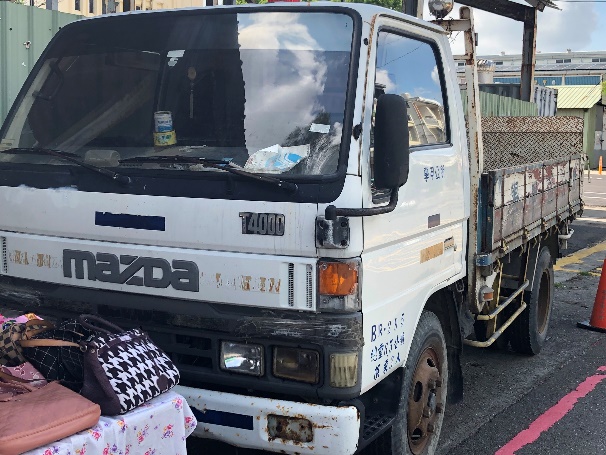 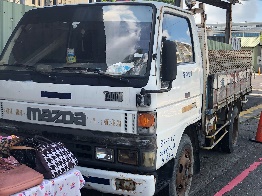 廠牌:MAZDA 3.出廠年月:1998/10 4.排氣量:4021  里程數:172,4265.顏色:白色6.存放地點：本所防汛倉庫外(民權路  及公館路口車種及廠牌1.牌照:0288-TL  自用小客車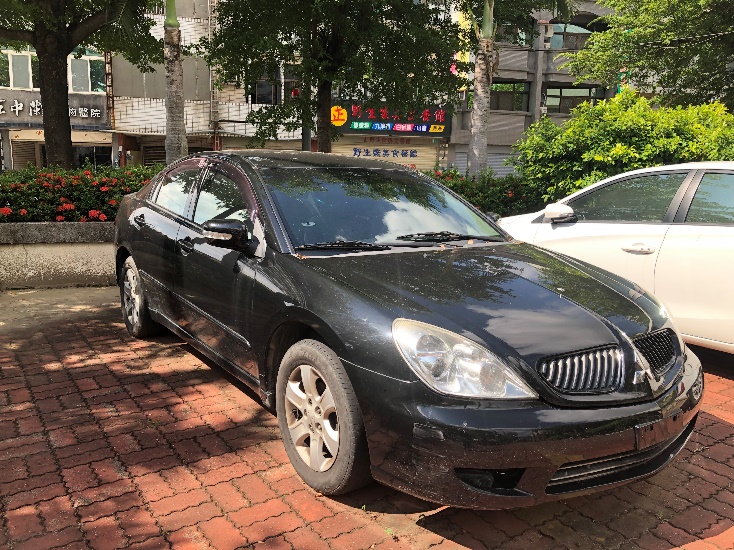 2.廠牌:中華3.出廠年月:2007/10月  4.排氣量:2378  里程數:228,0145.顏色:黑色6.存放地點：學甲區華宗路313號  (本所大門入口廣場南側)標售底價(元)新臺幣：壹萬柒仟元整備註本所經管公務車輛BR-295、0288-TL共2輛，業於112年5月25日向麻豆監理站辦理報廢事宜，並繳回行照及牌照，無欠牌照稅、燃料稅及道路交通違規罰鍰未繳之情事。2.本所對於公開標售之車輛不負民法物之瑕疵擔保責任。